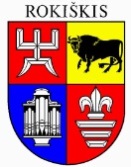 ROKIŠKIO RAJONO SAVIVALDYBĖS TARYBASPRENDIMASDĖL ROKIŠKIO RAJONO SAVIVALDYBĖS TARPTAUTINIO BENDRADARBIAVIMO ĮGYVENDINIMO GAIRIŲ PATVIRTINIMO2022 m. sausio 28 d. Nr. TS-Rokiškis	Vadovaudamasi Lietuvos Respublikos vietos savivaldos įstatymo 16 straipsnio 2 dalies 42 punktu, Rokiškio rajono savivaldybės taryba  n u s p r e n d ž i a: 	1. Patvirtinti Rokiškio rajono savivaldybės tarptautinio bendradarbiavimo įgyvendinimo gaires (pridedama).	2. Skelbti šį sprendimą Teisės aktų registre ir savivaldybės interneto svetainėje.                Sprendimas per vieną mėnesį gali būti skundžiamas Regionų apygardos administraciniam teismui, skundą (prašymą) paduodant bet kuriuose šio teismo rūmuose, Lietuvos Respublikos administracinių bylų teisenos įstatymo nustatyta tvarka.Savivaldybės meras				Ramūnas GodeliauskasIrena MatelienėRokiškio rajono savivaldybės tarybaiTEIKIAMO SPRENDIMO PROJEKTO„DĖL ROKIŠKIO RAJONO SAVIVALDYBĖS TARPTAUTINIO BENDRADARBIAVIMO ĮGYVENDINIMO GAIRIŲ PATVIRTINIMO“  AIŠKINAMASIS RAŠTAS2022-01-28Rokiškis	Sprendimo projekto tikslai ir uždaviniai.  Sprendimo tikslas – patvirtinti Rokiškio rajono savivaldybės tarptautinio bendradarbiavimo įgyvendinimo  gaires.	Teisinio reguliavimo nuostatos. Lietuvos Respublikos vietos savivaldos įstatymas.              Sprendimo projekto esmė. Rokiškio rajono savivaldybės tarptautinio bendradarbiavimo įgyvendinimo  gairės nustato Savivaldybės tarptautinio bendradarbiavimo principus; tarptautinio bendradarbiavimo inicijavimo, susitarimų įteisinimo ir nutraukimo, koordinavimo procesų tvarką; tarptautinio bendradarbiavimo būdus, finansavimą, dalyvius, jų funkcijas ir atsakomybę; Savivaldybės įstaigų, kitų Rokiškio rajono organizacijų, gyventojų dalyvavimo galimybes.	Laukiami rezultatai. Reglamentuotas tarptautinio bendradarbiavimo procesas.	Finansavimo šaltiniai ir lėšų poreikis. Sprendimui įgyvendinti lėšų nereikės.	Suderinamumas su Lietuvos Respublikos galiojančiais teisės norminiais aktais. Projektas neprieštarauja galiojantiems teisės aktams.	Antikorupcinis vertinimas. Teisės akte nenumatoma reguliuoti visuomeninių santykių, susijusių su Lietuvos Respublikos Korupcijos prevencijos įstatymo 8 straipsnio 1 dalyje numatytais veiksniais, todėl teisės aktas nevertintinas antikorupciniu požiūriu.Komunikacijos ir kultūros skyriaus vedėja                               		Irena Matelienė